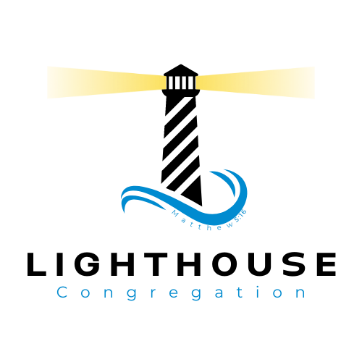 Pacto de la Congregación Faro de la Conferencia Río TexasVarias congregaciones locales en la Conferencia Río Texas ya se han desafiliado o se están desafiliando actualmente de la Iglesia Metodista Unida y muchos miembros metodistas unidos se encuentran alienados o excluidos a través de las acciones de congregaciones desafiliadas. Como resultado, muchas de las Iglesias Metodistas Unidas que quedan están comprometidas a ser una “Congregación Faro”, que se declara como un refugio seguro para las personas que buscan seguir siendo metodistas unidas.Una Congregación Metodista Unida Faro se mantiene firme en seguir siendo metodista unida con un compromiso de hospitalidad, dando la bienvenida a todas las personas con respeto, hospitalidad, amor y gracia consistentes con el Espíritu de Jesucristo.Como Iglesia Faro, entendemos que el adoptar esta resolución significa que elevaremos la hospitalidad hacia los demás para convertirla en una visión central de nuestra congregación. Entendemos que, si bien damos la bienvenida a todos los que deseen adorar con nosotros, las personas que buscan un puerto seguro pueden estar en conección a nuestra congregación por un corto tiempo o toda la vida.Nos comprometemos a escuchar intencionalmente a aquellas personas que se quedaron sin un hogar en la IMU para que ellas nos puedan ayudar a guiar nuestra respuesta y ministerio con ellos. Nos comprometemos a trabajar con otras congregaciones de Iglesias Faro, con nuestro distrito y nuestra conferencia para formar una red que pueda servir a todos aquellos en la Conferencia Río Texas que han sido desplazados por la desafiliación de sus iglesias de origen, ya que a menudo son las únicas congregaciones de la IMU en su comunidades.Hemos completado la capacitación en video para ser una Congregación Faro (adjunte su certificación de finalización), tuvimos conversaciones francas con el liderazgo de nuestra iglesia y votamos o llegamos a un consenso para firmar la resolución a continuación.Resolución: Por lo tanto, el Concilio de la Iglesia de ______ IMU declara a _____ IMU de _____, Texas como una “Congregación Faro” de la Conferencia Río Texas y ofrece su amor, oraciones, compañerismo y ministerio a los fieles metodistas unidos, o a cualquier otra persona. que han sido perjudicados, alienados o abandonados por medio del proceso de desafiliación.Firmado....